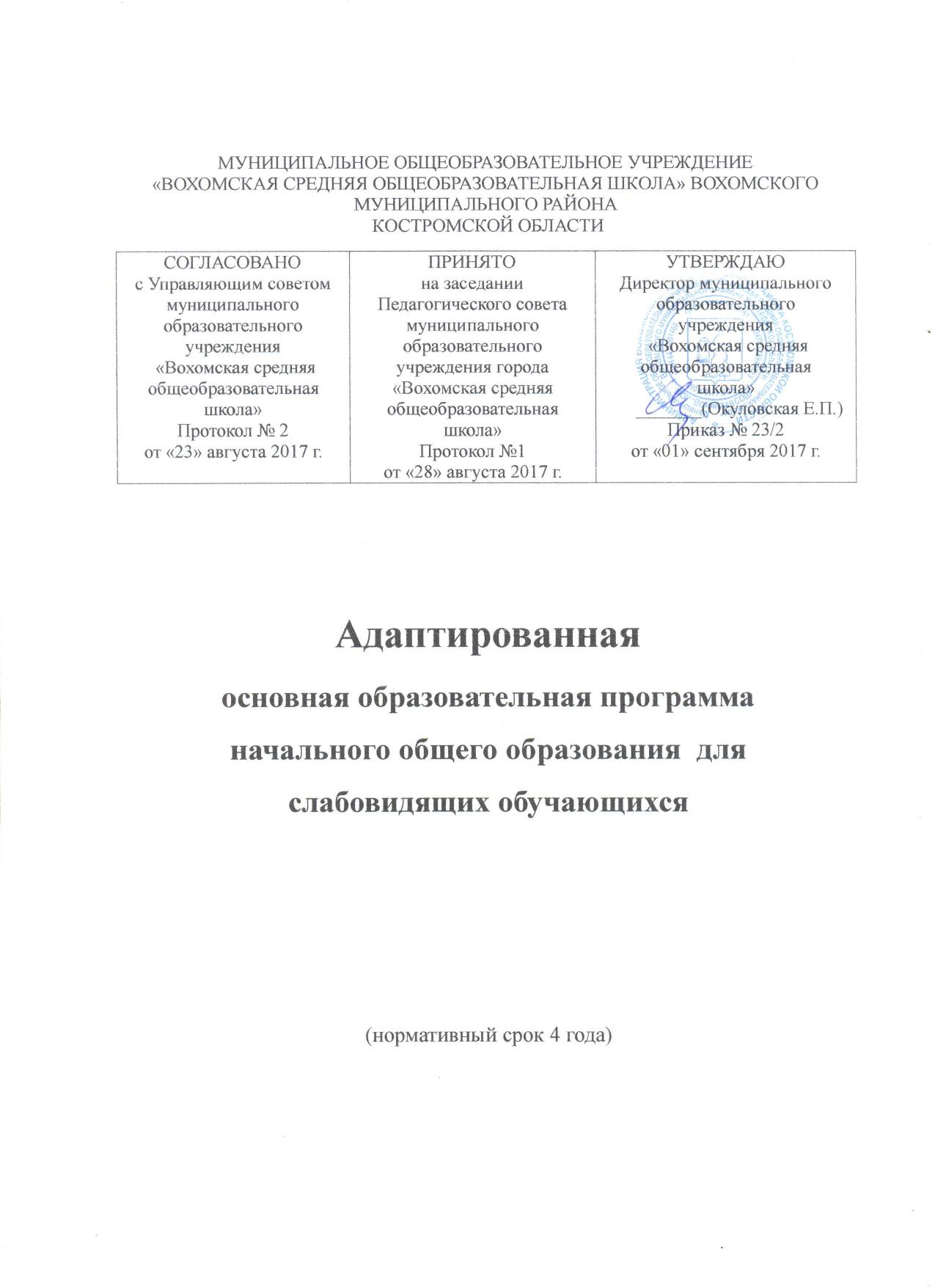 Содержание1. Целевой раздел 1.1. Пояснительная записка  1.2. Планируемые результаты освоения слабовидящими обучающимися адаптированной основной  образовательной программы начального общего образования 1.3. Система оценки достижения планируемых результатов освоения слабовидящими обучающимися адаптированной основной  образовательной программы начального общего образования2. Содержательный раздел 2.1. Программа коррекционной работы  3. Организационный раздел 3.1. Учебный план  3.2. Система условий реализации адаптированной основной  образовательной программы начального общего образования слабовидящих обучающихся 3.3. Механизмы  достижения целевых ориентиров в системе условий. Дорожная карта (сетевой график)1. Целевой раздел1.1. Пояснительная запискаАдаптированная основная  образовательная программа начального общего образования   для слабовидящих обучающихся (далее – АООП НОО  для  слабовидящих  обучающихся) разработана в соответствии с требованиями:- Федерального закона  Российской Федерации «Об образовании в Российской Федерации» N 273-ФЗ (в ред. Федеральных законов от 07.05.2013 N 99-ФЗ, от 23.07.2013 N 203-ФЗ);- Федерального государственного образовательного стандарта начального общего образования обучающихся с ОВЗ (приказ Минобрнауки РФ от 19.12.2014 года № 1598 «Об утверждении Федерального государственного образовательного стандарта начального общего образования обучающихся с ограниченными возможностями здоровья»;-Нормативно-методических  документов Минобрнауки Российской Федерации и других нормативно-правовых актов в области образования; - Примерной адаптированной  основной  образовательной  программы начального общего образования   на основе ФГОС НОО для  слабовидящих детей;- СанПиН 2.4.2.3286-15 "Санитарно-эпидемиологические требования к условиям и организации обучения и воспитания в организациях, осуществляющих образовательную деятельность по адаптированным основным общеобразовательным программам для обучающихся с ограниченными возможностями здоровья"-Устава МОУ «Вохомская СОШ».Цель реализации АООП НОО  для  слабовидящих учащихся -обеспечение выполнения требований ФГОС НОО обучающихсяпосредством создания условий для максимального удовлетворения особых образовательных потребностей  слабовидящих обучающихся, обеспечивающих усвоение ими социального и культурного опыта.Достижение поставленной цели предусматривает решение следующих основных задач:• формирование общей культуры, духовно-нравственное, гражданское, социальное, личностное и интеллектуальное развитие, развитие творческих способностей, сохранение и укрепление здоровья слабовидящими детьми,• достижение планируемых результатов освоенияАООП НОО ЗПР, целевых установок, приобретение знаний, умений, навыков, компетенций и компетентностей, определяемых личностными, семейными, общественными, государственными потребностями и возможностями слабовидящих учащихся, индивидуальными особенностями развития и состояния здоровья;• становление и развитие личности  слабовидящих учащихсяв её индивидуальности, самобытности, уникальности и неповторимостис обеспечением преодоления возможных трудностей познавательного, коммуникативного, двигательного, личностного развития;• создание благоприятных условий для удовлетворения особых образовательных потребностей слабовидящих учащихся;осуществление коррекционной работы, обеспечивающей минимизацию негативного влияния особенностей познавательной деятельности слабовидящих на освоение ими АООП НОО, сохранение и поддержание его физического и психического здоровья, профилактику (при необходимости) коррекцию вторичных нарушений, оптимизацию социальной адаптации и  интеграции,• обеспечение доступности получения качественного начального общего образования;• обеспечение преемственности начального общего и основного общего образования;• выявление и развитие возможностей и способностей слабовидящих учащихся, через организацию их общественно полезной деятельности, проведения спортивно–оздоровительной работы, организацию художественного творчества и др. с использованием системы клубов, секций, студий и кружков (включая организационные формы на основе сетевого взаимодействия), проведении спортивных, творческих и др. соревнований;• использование в образовательном процессе современных образовательных технологий деятельностного типа;• предоставление обучающимся возможности для эффективной самостоятельной работы;• участие педагогических работников, обучающихся, их родителей (законных представителей) и общественности в проектировании и развитии внутришкольной социальной среды;• включение обучающихся в процессы познания и преобразования внешкольной социальной среды (населённого пункта, района).Принципы и подходы к формированию адаптированной основной общеобразовательной программы начального общего образования  слабовидящих учащихся.В основу разработки и реализации АООП НОО  для слабовидящих учащихся  заложены дифференцированный и  деятельностный подходы.Дифференцированный подход к разработке и реализации АООП НОО  слабовидящих обучающихся предполагает учет их особых образовательных потребностей, которые проявляются в неоднородности по возможностям освоения содержания образования. Деятельностный подход основывается на теоретических положениях отечественной психологической науки, раскрывающих основные закономерности процесса обучения и воспитания обучающихся, структуру образовательной деятельности с учетом общих закономерностей развития детей с нормальным и нарушенным развитием.Деятельностный подход в образовании строится на признании того, что развитие личности слабослышащего  учащегося младшего школьного возраста определяется характером организации доступной им деятельности (предметно-практической и учебной). Основным средством реализации деятельностного подхода в образовании является обучение как процесс организации познавательной и предметно-практической деятельности обучающихся, обеспечивающий овладение ими содержанием образования.Реализация деятельностного подхода обеспечивает:придание результатам образования социально и личностно значимого характера;прочное усвоение обучающимися знаний и опыта разнообразной деятельности и поведения, возможность их самостоятельного продвижения в изучаемых образовательных областях;существенное повышение мотивации и интереса к учению, приобретению нового опыта деятельности и поведения;обеспечение условий для общекультурного и личностного развития на основе формирования универсальных учебных действий, которые обеспечивают не только успешное усвоение ими системы научных знаний, умений и навыков (академических результатов), позволяющих продолжить образование на следующей ступени, но и жизненной компетенции, составляющей основу социальной успешности.В основу формирования АООП НОО слабовидящих учащихся  положены следующие принципы:• принципы государственной политики РФ в области образования (гуманистический характер образования, единство образовательного пространства на территории Российской Федерации, светский характер образования, общедоступность образования, адаптивность системы образования к уровням и особенностям развития и подготовки обучающихся и воспитанников и др.); • принцип учета типологических и индивидуальных образовательных потребностей обучающихся;• принцип коррекционной направленности образовательного процесса;• принцип развивающей направленности образовательного процесса, ориентирующий его на развитие личности обучающегося и расширение его «зоны ближайшего развития» с учетом особых образовательных потребностей;• онтогенетический принцип; • принцип преемственности, предполагающий при проектировании АООП начального общего образования ориентировку на программу основного общего образования, что обеспечивает непрерывность образования слабовидящих  обучающихся;• принцип целостности содержания образования, поскольку в основу структуры содержания образования положено не понятие предмета, а ― «образовательной области»;• принцип направленности на формирование деятельности, обеспечивает возможность овладения обучающимися с задержкой психического развития всеми видами доступной им предметно-практической деятельности, способами и приемами познавательной и учебной деятельности, коммуникативной деятельности и нормативным поведением;  • принцип переноса усвоенных знаний, умений, и навыков и отношений, сформированных в условиях учебной ситуации, в различные жизненные ситуации, что обеспечит готовность обучающегося к самостоятельной ориентировке и активной деятельности в реальном мире;• принцип сотрудничества с семьей.Общая характеристика адаптированной основной общеобразовательной программы начального общего образования   для слабовидящего  учащегося.Программа предполагает, что  слабовидящий обучающийся получает образование, полностью соответствующее по итоговым достижениям к моменту завершения обучения образованию обучающихся, не имеющих ограничений по возможностям здоровья, в те же сроки обучения(1 - 4 классы). Психолого-педагогическая характеристика слабовидящего   учащегося.Слабовидение связано со значительным нарушением функционирования зрительной системы вследствие еѐ поражения. Слабовидение характеризуется, прежде всего, показателями остроты зрения лучше видящего глаза в условиях оптической коррекции от 0,05-0,4. Так же слабовидение может быть обусловлено значительным нарушением другой базовой зрительной функции - поля зрения. Общим признаком у всех слабовидящих обучающихся выступает недоразвитие сферы чувственного познания, что приводит к определѐнным, хотя не фатальным, изменениям в психическом и физическом развитии, трудностям становления личности, к затруднениям предметно- пространственной и социальной адаптации. Категория слабовидящих младшего школьного возраста представляют собой чрезвычайно неоднородную группу, различающуюся по своим зрительным возможностям, детерминированным состоянием зрительных функций и характером  глазной патологии. Выделяются степени слабовидения: тяжелая, средняя, слабая. Группу с тяжелым слабовидением составляют обучающиеся с остротой зрения, находящейся в пределах от 0,05 до 0,09 на лучше видящем глазу с оптическими средствами коррекции. Наряду со значительным снижением остроты зрения у них, как правило, нарушен ряд других зрительных функций: поле зрения (сужение или наличие скотом), светоощущение (повышение или понижение светочувствительности), пространственная контрастная чувствительность, цветоразличение, глазодвигательные функции (в виде нистагма, значительно осложняющего процесс видения, и косоглазия) и другие. Нарушение зрительных функций значительно затрудняет формирование адекватных, точных, целостных, полных чувственных образов окружающего, снижает возможности ориентировки, как в микро, так и макропространстве, осложняет процесс зрительного восприятия, обусловливает возникновение трудностей в процессе реализации учебно-познавательной деятельности. Состояние зрительных функций у данной подгруппы обучающихся чрезвычайно неустойчивое и во многом зависит от условий, в которых осуществляется учебно-познавательная деятельность: в неблагоприятных условиях состояние зрительных функций может существенно снижаться. Несмотря на достаточно низкую остроту зрения и нестабильность зрительных функций, ведущим в учебно-познавательной деятельности данной группы обучающихся выступает зрительный анализатор. Определенная часть обучающихся, входящих в данную группу, в силу наличия неблагоприятных зрительных прогнозов, наряду с овладением традиционной системой письма и чтения, должна параллельно обучаться рельефно-точечной системе письма и чтения. В группу со средней степенью слабовидения входят обучающиеся с остротой зрения от 0,1 до 0,2 на лучше видящем глазу с оптическими средствами коррекции. При этих показателях остроты зрения имеют место искажения зрительных образов и трудности зрительного контроля при передвижении в пространстве, для большинства обучающихся характерен монокулярный характер зрения. В данную группу входят так же обучающиеся, у которых наряду со снижением остроты зрения могут иметь место нарушения (отдельные или в сочетании) других зрительных функций (поля зрения, светоощущения, пространственной контрастной чувствительности, цветоразличения, глазодвигательные функции и др.). Вследствие комбинированных (органических и функциональных) поражений зрительной системы снижается их зрительную работоспособность, осложняется развитие зрительно-моторной координации, что затрудняет учебно- познавательную и ориентировочную деятельность. Разнообразие клинико- патофизиологических характеристик нарушенного зрения требует строго индивидуально- дифференцированного подхода к организации образовательного процесса слабовидящих обучающихся этой группы. В группу со слабой степенью слабовидения входят обучающиеся с остротой зрения от 0,3 до 0,4 на лучше видящем глазу с оптическими средствами коррекции (слабая степень слабовидения). Несмотря на то, что данные показатели остроты зрения позволяют обучающемуся в хороших гигиенических условиях успешно использовать зрение для построения полноценного образа объекта (предмета), воспринимаемого на близком расстоянии, данная группа обучающихся испытывает определенные трудности, как в процессе восприятия окружающего мира, так и в процессе учебно-познавательной деятельности. Сочетание снижения остроты зрения с нарушениями других функций, также часто осложняется наличием вторичных зрительных осложнений в виде амблиопии (стойкое снижение центрального зрения) и/или косоглазия, что усугубляет трудности зрительного восприятия слабовидящих обучающихся. Монокулярный характер зрения, имеющий место при амблиопии, обусловливает снижение скорости и точности восприятия, полноты и точности зрительных представлений, приводит к возникновению трудностей в дифференциации направлений, неспособности глаза выделять точное местонахождение объекта в пространстве, определять степень его удаленности. Неоднородность группы слабовидящих обучающихся детерминируется наличием у них как различных клинических форм слабовидения (нарушение рефракции, патология хрусталика, глаукома, заболевания нервно-зрительного аппарата и др.), так и таких заболеваний как: врожденная миопия (в том числе осложненная), катаракта, гиперметропия высокой степени, ретинопатия недоношенных, частичная атрофия зрительного нерва, различные деформации органа зрения и др. Стабилизацию зрительных функций обучающихся, выступающую в качестве важнейшей задачи, стоящей перед образованием слабовидящих, сможет обеспечить учет в учебно-познавательной деятельности клинических форм слабовидения и зрительных диагнозов. Неоднородность группы слабовидящих также определяется возрастом, в котором произошло нарушение (или ухудшение) зрения. Значение данного фактора определяется тем, что время нарушения (ухудшения) зрения оказывает существенное влияние не только на психофизическое развитие обучающегося, но и на развитие у него компенсаторных процессов. В связи с тем, что в детском возрасте среди причин, вызывающих слабовидение, в качестве лидирующих в настоящее время выступают врожденно- наследственные причины, имеет место преобладание слабовидящих обучающихся, у  которых зрение было нарушено в раннем возрасте, что с одной стороны, обусловливает своеобразие их психофизического развития, с другой, определяет особенности развития компенсаторных механизмов, связанных с перестройкой организма, регулируемой центральной нервной системой. Слабовидение прямо или опосредованно оказывает негативное влияние на формирование школьных навыков. Обучающимся данной группы характерно: снижение общей и зрительной работоспособности; замедленное формирование предметно- практических действий, успешность которых во многом определяется состоянием зрительных функций; замедленное овладение письмом и чтением, что обусловливается нарушением взаимодействия зрительной и глазодвигательной систем, снижением координации движений, их точности, замедленным темпом формирования зрительного образа буквы, трудностями зрительного контроля; затрудненность выполнения зрительных заданий, требующих согласованных движений глаз, многократных переводов взора с объекта на объект; возникновение трудностей в овладении измерительными навыками, выполнение заданий, связанных со зрительно-моторной координацией, зрительно-пространственным анализом и синтезом и др. В условиях слабовидения имеет место обедненность чувственного опыта, обусловленная не только снижением функций зрения и различными клиническими проявлениями, но и недостаточным развитием зрительного восприятия и психомоторных образований. У слабовидящих имеет место снижение двигательной активности и своеобразие физического развития (нарушение координации, точности, объема движений, нарушение сочетания движений глаз, головы, тела, рук и др.), в том числе трудности формирования двигательных навыков. При слабовидении имеет место своеобразие становления и протекания познавательных процессов, проявляющееся: в снижении скорости и точности зрительного восприятия, замедленности становления зрительного образа, сокращении и ослаблении ряда свойств зрительного восприятия (объема, целостности, константности, обобщенности, избирательности и др.); снижении полноты, целостности образов, широты круга отображаемых предметов и явлений; возникновении трудностей в реализации мыслительных операций, в развитии основных свойств внимания. Кроме того, слабовидящим характерны затруднения в овладении пространственными представлениями, в процессе микро- и макроориентировки, в словесном обозначении пространственных отношений; сложности в формировании  представлений о форме, величине, пространственном местоположении предметов; ограничения возможности дистантного восприятия; низкий уровень развития обзорных возможностей; замедленный темп зрительного анализа. Слабовидящим характерно своеобразие речевого развития (некоторое снижение динамики в развитии и накоплении языковых средств и выразительных движений, слабая связь речи с предметным содержанием, особенности формирования речевых навыков, недостаточный запас слов, обозначающих признаки предметов и пространственные отношения, трудности вербализации зрительных впечатлений и др.); наличие определенных трудностей в овладении языковыми (фонематический состав, словарный запас, грамматический строй) и неязыковыми (мимика, пантомимика, интонация) средствами общения, осуществлении коммуникативной деятельности (трудности восприятия, интерпретации продуцирования средств общения). Имеющее место у слабовидящих обучающихся снижение общей и познавательной активности затрудняет своевременное развитие различных видов деятельности и, прежде всего, сенсорно-перцептивной, становление которой идет в условиях слабовидения медленнее и охватывает больший промежуток времени по сравнению с нормально развивающимися сверстниками. Кроме того, слабовидящим характерны трудности, связанные с качеством выполняемых действий, автоматизацией навыков, осуществлением зрительного контроля за выполняемыми действиями, что особенно ярко проявляется в овладении учебными умениями и навыками. Для слабовидящих характерно снижение уровня развития мотивационный сферы, регуляторных (самоконтроль, самооценка, воля) и рефлексивных образований (начало становления «Я-концепции», развитие самоотношения). У части слабовидящих возможно формирование следующих негативных качеств личности: недостаточная самостоятельность, безынициативность, иждивенчество. У части обучающихся данной группы слабовидение сочетается с другими поражениями (заболеваниями) детского организма, что снижает их общую выносливость, психоэмоциональное состояние, двигательную активность, обуславливая особенности их психофизического развития. Особые образовательные потребности слабовидящих учащихся.Особые образовательные потребности различаются у обучающихся с ОВЗ разных категорий, поскольку задаются спецификой нарушения психического развития, определяют особую логику построения учебного процесса и находят своё отражение в структуре и содержании образования. Наряду с этим современные научные представления об особенностях психофизического развития разных групп обучающихся позволяют выделить образовательные потребности, как общие для всех обучающихся с ОВЗ, так и специфические. К общим потребностям относятся: получение специальной помощи средствами образования сразу же после выявления первичного нарушения развития;выделение пропедевтического периода в образовании, обеспечивающего преемственность между дошкольным и школьным этапами;получение начального общего образования в условиях образовательных организаций общего или специального типа, адекватного образовательным потребностям обучающегося с ОВЗ;обязательность непрерывности коррекционно-развивающего процесса, реализуемого, как через содержание предметных областей, так и в процессе индивидуальной работы; психологическое сопровождение, оптимизирующее взаимодействие ребенка с педагогами и соучениками;  психологическое сопровождение, направленное на установление взаимодействия семьи и образовательной организации; постепенное расширение образовательного пространства, выходящего за пределы образовательной организации.Для слабовидящих  учащихся, осваивающих АООП НОО, характерны следующие специфические образовательные потребности:получение специальной помощи средствами образования; психологическое сопровождение, оптимизирующее взаимодействие ребенка с педагогами и соучениками; психологическое сопровождение, направленное на установление взаимодействия семьи и образовательной организации; необходимо использование специальных средств обучения (в том числе и специализированных компьютерных технологий), обеспечивающих реализацию «обходных» путей обучения; индивидуализация обучения требуется в большей степени, чем для обучения здоровых сверстников; следует обеспечить особую пространственную и временную организацию образовательной среды; необходимо максимальное расширение образовательного пространства за счет расширения социальных контактов с широким социумом.целенаправленное обогащение чувственного опыта через активизацию, развитие, обогащение зрительного восприятия и сохранных анализаторов; руководство зрительным восприятием; расширение, обогащение и коррекция предметных и пространственных представлений, формирование и расширение понятий; развитие познавательной деятельности слабовидящих как основы компенсации, коррекции и профилактики нарушений имеющихся у данной группы обучающихся; систематическое и целенаправленное развитие логических приемов переработки учебной информации; обеспечение доступности учебной информации для зрительного восприятия слабовидящими обучающимися; строгий учет в организации обучения и воспитания слабовидящего обучающегося: зрительного диагноза (основного и дополнительного), возраста и времени нарушения зрения, состояния основных зрительных функций, возможности коррекции зрения с помощью оптических средств и приборов, режима зрительной и физической нагрузок; использование индивидуальных пособий, выполненных с учетом степени и характера нарушенного зрения, клинической картины зрительного нарушения; учет темпа учебной работы слабовидящих обучающихся; увеличение времени на выполнение практических работ; введение в образовательную среду коррекционно-развивающего тифлопедагогического сопровождения; постановка и реализация на общеобразовательных уроках и внеклассных мероприятиях целевых установок, направленных на коррекцию отклонений в развитии и профилактику возникновения вторичных отклонений в развитии слабовидящего; активное использование в учебно-познавательном процессе речи как средства компенсации нарушенных функций; целенаправленное формирование умений и навыков зрительной ориентировки в микро и макропространстве; создание условий для развития у слабовидящих обучающихся инициативы, познавательной и общей активности, в том числе за счет привлечения к участию в различных (доступных) видах деятельности; повышение коммуникативной активности и компетентности; физическое развития слабовидящих с учетом его своеобразия и противопоказаний при определенных заболеваниях, повышение двигательной активности; поддержание и наращивание зрительной работоспособности слабовидящего обучающегося в образовательном процессе; поддержание психофизического тонуса слабовидящих; совершенствование и развитие регуляторных (самоконтроль, самооценка) и рефлексивных (самоотношение) образований. 1.2. Планируемые результаты освоения  слабовидящими учащимися адаптированной основной общеобразовательной программы начального общего образованияСамым общим результатом освоения АООП НОО слабовидящих учащихся должно стать полноценное начальное общее образование, развитие социальных (жизненных)компетенций.Личностные, метапредметные  и предметные результаты освоения  слабовидящими   обучающимися с  АООН НОО соответствует ФГОС НОО.Личностные результаты      освоения основной образовательной программыначального общего образования.Метапредметные результатыосвоения основной образовательной программы начального общего образованияПредметные результаты освоения слабовидящими обучающимися АООП НОО соответствуют уровню планируемых результатовФГОС НОО и отражены в рабочих программах по предметам. (Приложение         )Планируемые результаты освоения слабовидящими учащимися  АООП НОО дополняются результатами освоения программы коррекционной работы.Планируемые результаты освоения  слабовидящими  обучающихся программы коррекционной работы.Повышение возможностей в пространственной ориентировке, в адаптации к новым (нестандартным) ситуациям, проявляющееся в: формировании навыков ориентировки в микропространстве и совершенствовании умений в ориентировке в макропространстве; овладении умением использовать в ориентировочной деятельности все сохранные анализаторы, пользоваться средствами оптичеческой коррекции.развитии способности использовать сформированные ориентировочные умения и навыки в новых (нестандартных) ситуациях; формировании умения обращаться за помощью при внезапно возникших затруднениях.Развитие межличностной системы координат «слабовидящий — нормально видящий сверстник», «слабовидящий — нормально видящий взрослый» проявляющееся в:развитии умения общаться со взрослым и сверстниками;развитии вербальных и невербальных средств общения, коммуникативных умений; стремлении к расширению контактов со сверстниками; развитии умения использовать в процессе межличностной коммуникации все сохранные анализаторы; формировании умения в понятной форме излагать свои мысли, наблюдения, умозаключения; развитие самоконтроля и саморегуляции.Повышение дифференциации и осмысления картины мира, проявляющегося в: обогащении чувственного опыта за счет расширения предметных (конкретных и обобщенных), пространственных представлений; овладении компенсаторными способами деятельности;расширении круга предметно-практических умений и навыков (в том числе и социально-бытовых); развитии умения построения целостной дифференцированной картины происходящего; наличии более глубокого осмысления картины мираналичии знаний о тифлотехнических средствах, расширяющих познавательные возможности в условиях слабовидения;формировании умений пользоваться оптическими, тифлотехническими и техническими средствами в учебной деятельности и повседневной жизни; повышении познавательной и социальной активности; повышении самостоятельности в учебной и повседневной жизни. Повышение дифференцированности и осмысления адекватного возрасту своего социального окружения, принятых ценностей и социальных ролей, проявляющегося в: развитии интереса к представителям ближайшего окружения; расширении представлений (соответствующих возрасту) о различных  представителях широкого социума; развитии внимания к состоянию, настроению, самочувствию окружающих; дифференциации собственных эмоциональных проявлений и проявлений окружающих; расширении представлений о принятых в обществе правилах, нормах, ценностях; расширении социального опыта обучающегося за счет интериоризации социальных ролей, соответствующих возрасту. Результаты освоения слабовидящим обучающимся Программы коррекционной работы проявляются в следующих достижениях: активно использует зрение, сохранные анализаторы и компенсаторные способы деятельности в учебно-познавательном процессе; сформировал навыки ориентировки в микропространстве и овладел умениями ориентировки в макропространстве; сформировал адекватные (в соответствии с возрастом) предметные (конкретные и обобщенные), пространственные представления о предметах, объектах и явлениях окружающей жизни; проявляет познавательный интерес, познавательную активность; имеет представления (соответствующие возрасту) о современных тифлотехнических, оптических и технических средствах, облегчающих познавательную и учебную деятельность, и активно их использует; проявляет стремление к самостоятельности и независимости от окружающих (в бытовых вопросах); умеет адекватно использовать речевые и неречевые средства общения; способен к проявлению социальной активности; проявляет самоконтроль и саморегуляцию; знает и учитывает в учебной деятельности  повседневной жизни имеющиеся противопоказания и ограничения. Требования к результатам освоения программы коррекционной работы конкретизируются применительно к каждому слабовидящему ребенку  в соответствии с его потенциальными возможностями и особыми образовательными потребностями.1.3. Система оценки достижения  слабовидящими учащимися  планируемых результатов освоения  адаптированной основной общеобразовательной программы
начального общего образованияСистема оценки достижения  слабовидящими учащимися планируемых результатов освоения АООП НОО предполагает комплексный подход к оценке результатов образования, позволяющий вести оценку достижения обучающимися всех трех групп результатов образования: личностных, метапредметных и предметных.Оценка результатов освоения слабовидящими учащимися АООП НОО (кроме программы коррекционной работы) осуществляется в соответствии с требованиями ФГОС НОО. Оценка личностных и метапредметных результатов  проводится в соответствии  с ООП НОО  МОУ «Вохомская СОШ».Оценка   достижения слабовидящих  учащихся   предметных результатов.   Содержательный контроль и оценка предметных компетентностей обучающихся предусматривает выявление индивидуальной динамики качества усвоения предмета школьником и не допускает сравнения его с другими учениками.  Специальные условия  проведения текущей, промежуточной и итоговой (по итогам освоения АООП НОО) аттестации слабовидящих обучающихся включают:особую форму организации аттестации (в малой группе, индивидуальную) с учетом особых образовательных потребностей и индивидуальных особенностей слабовидящих  обучающихся,привычную обстановку в классе (присутствие своего учителя, наличие привычных для обучающихся мнестических опор: наглядных схем, шаблонов общего хода выполнения заданий);присутствие в начале работы этапа общей организации деятельности;адаптирование инструкции с учетом особых образовательных потребностей и индивидуальных трудностей слабовидящих обучающихся,1) упрощение формулировок по грамматическому и семантическому оформлению;2) упрощение многозвеньевой инструкции посредством деления ее на короткие смысловые единицы, задающие поэтапность (пошаговость) выполнения задания;3) в дополнение к письменной инструкции к заданию, при необходимости, она дополнительно прочитывается педагогом вслух в медленном темпе с четкими смысловыми акцентами;при необходимости адаптирование текста задания с учетом особых образовательных потребностей и индивидуальных трудностей слабовидящих детей  (более крупный шрифт, четкое отграничение одного задания от другого; упрощение формулировок задания по грамматическому и семантическому оформлению и др.);при необходимости предоставление дифференцированной помощи: стимулирующей (одобрение, эмоциональная поддержка), организующей (привлечение внимания, концентрирование на выполнении работы, напоминание о необходимости самопроверки), направляющей (повторение и разъяснение инструкции к заданию);увеличение времени на выполнение заданий;  возможность организации короткого перерыва (10-15 мин) при нарастании в поведении ребенка проявлений утомления, истощения; недопустимыми являются негативные реакции со стороны педагога, создание ситуаций, приводящих к эмоциональному травмированию ребенка.Система оценки достижения слабовидящих  обучающихся  планируемых результатов освоения АООП НОО должна предусматривать оценку достиженияслабовидящими  детьми  планируемых результатов освоения программы коррекционной работы. Оценка достижения  слабовидящими обучающимися  планируемых результатов освоения программы коррекционной работыОценка результатов освоения слабовидящих обучающихся программы коррекционной работы   осуществляется в полном соответствии с требованиями ФГОС НОО.Осуществление оценки результатов освоения программы коррекционной работы основано на следующих принципах:1) дифференциации оценки достижений с учетом типологических и индивидуальных особенностей развития и особых образовательных потребностей слабовидящих детей,2) динамичности оценки достижений, предполагающей изучение изменений психического и социального развития, индивидуальных способностей и возможностей слабовидящих детей,3) единства параметров, критериев и инструментария оценки достижений в освоении содержания АООП НОО, что сможет обеспечить объективность оценки. Основным объектом оценки достижений планируемых результатов освоения слабовидящими обучающимися Программы коррекционной работы, выступает наличие положительной динамики обучающихся в интегративных показателях, отражающих успешность преодоления вторичных отклонений развития. К таким интегративным показателям в соответствии со Стандартом относятся:-сформированность умения использовать сохранные анализаторы и компенсаторные способы деятельности в учебно-познавательном процессе и повседневной жизни;- сформированность навыков ориентировки в микропространстве и умений ориентироваться в макропространстве;- сформированность адекватных (в соответствии с возрастом) предметных (конкретных и обобщенных), пространственных представлений о предметах, объектах и явлениях окружающей жизни; -проявление познавательного интереса, познавательной активности; наличие представлений (соответствующих возрасту) о современных тифлотехнических, оптических и технических средствах, облегчающих познавательную и учебную деятельность, и готовности их активного использования; проявление стремления к самостоятельности и независимости от окружающих (в бытовых вопросах); -сформированность умений адекватно использовать речевые и неречевые средства общения; способность к проявлению социальной активности; способность осуществления самоконтроля и саморегуляции; -готовность учета имеющихся противопоказаний и ограничений в учебно- познавательной деятельности и повседневной жизни. Оценка результатов освоения слабовидящими обучающимися программы коррекционной работы осуществляется  с помощью мониторинговых процедур. Мониторинг, обладая такими характеристиками, как непрерывность, диагностичность, научность, информативность, наличие обратной связи, позволяет осуществить не только оценку достижений планируемых результатов освоения слабовидящими программы коррекционной работы, но и вносить (в случае необходимости) коррективы в ее содержание и организацию. В целях оценки результатов освоения слабовидящими обучающимися Программы коррекционной работы целесообразно использовать все три формы мониторинга: стартовую, текущую и финишную диагностику. Стартовая диагностика позволяет, наряду с выявлением индивидуальных особых образовательных потребностей и уровня развития компенсаторных возможностей обучающихся, выявить исходный уровень развития интегративных показателей, свидетельствующий о степени влияния нарушений развития на учебно-познавательную деятельность и повседневную жизнь (например, выявить стартовый уровень развития у слабовидящего обучающегося умения использовать сохранные анализаторы и компенсаторные способы деятельности в учебно-познавательной и повседневной жизни). Текущая диагностика используется для осуществления мониторинга в течение всего времени обучения слабовидящего на начальной ступени образования. При использовании данной формы мониторинга можно использовать экспресс-диагностику интегративных показателей, состояние которых позволяет судить об успешности (наличие положительной динамики) или неуспешности (отсутствие даже незначительной положительной динамики) слабовидящих обучающихся в освоении планируемых результатов овладения программой коррекционной работы. Данные эксперсс- диагностики выступают в качестве ориентировочной основы для определения дальнейшей стратегии: продолжения реализации разработанной программы коррекционной работы или внесения в нее определенных корректив. Целью финишной диагностики, проводящейся на заключительном этапе (окончание учебного года, окончание обучения на начальной ступени школьного образования), выступает оценка достижений слабовидящего обучающегося в соответствии с планируемыми результатами освоения слабовидящими Программы коррекционной работы. Организационно-содержательные характеристики стартовой, текущей и финишной диагностики разрабатывает ОО с учетом типологических и индивидуальных особенностей обучающихся, их индивидуальных особых образовательных потребностей.Оценку результатов  освоения слабовидящими детьми  программы коррекционной работы  проводят  все специалисты  школы: учитель (классный руководитель), воспитатель ГПД, педагог–психолог, логопед и родители (законные представители) обучающихся. В случаях стойкого отсутствия положительной динамики в результатах освоения программы коррекционной работы обучающимися    направляется на расширенное психолого-медико-педагогическое обследование для получения необходимой информации, позволяющей внести коррективы в организацию и содержание программы коррекционной работы. Результаты освоения слабовидящими детьми   программы коррекционной работы не выносятся на итоговую оценку.Все материалы младшего школьника по итогам образования в начальной школе оформляются в форме портфолио. Портфолио ученика представляет собой форму организации продуктов: всех контрольно-проверочных и диагностических работ (стартовая, итоговая, диагностическая, тематическая, проверочная работы) и их оценочных листов, продуктов учебно-познавательной деятельности школьника (докладов, презентаций), «карт знаний», «карт успешности» и т.п.2.  Содержательный раздел.Программы формирования универсальных учебных действий;   отдельных учебных предметов, курсов коррекционно-образовательной области; духовно-нравственного развития, воспитания; формирования экологической культуры, здорового и безопасного образа жизни;  внеурочной деятельности (кроме программы коррекционной работы) полностью соответствуют ФГОС НОО  (см. программа).2.1. Программа коррекционной работы.В   соответствии с требованиями ФГОС начального общего образования слабовидящих учащихся целью  программы коррекционной работы является создание системы комплексного психолого-медико-педагогического сопровождения процесса освоения АООП НОО слабовидящих детей, позволяющего  учитывать их особые образовательные потребности на основе осуществления индивидуального и дифференцированного подхода в образовательном процессе.Задачи программывыявление особых образовательных потребностей  слабовидящих детей, обусловленных недостатками в их физическом и (или) психическом развитии;осуществление индивидуально ориентированной психолого-медико-педагогической помощи обучающимся с задержкой психического развития с учетом особенностей их психофизического развития и индивидуальных возможностей (в соответствии с рекомендациями  психолого-медико-педагогической комиссии);разработку и реализацию индивидуальных учебных планов, организацию индивидуальных и групповых коррекционно-развивающих занятий для обучающихся с учетом индивидуальных и типологических особенностей психофизического развития и индивидуальных возможностей;возможность освоения  слабовидящими  обучающимися  адаптированной основной образовательной программы начального общего образования и их интеграции в образовательном учреждении.Принципы коррекционной работыПринцип приоритетности интересов обучающегося определяет отношение работников организации, которые призваны оказывать каждому обучающемуся помощь в развитии с учетом его индивидуальных образовательных потребностей.Принцип  системности  -  обеспечивает  единство  всех  элементов  коррекционно-воспитательной  работы:  цели  и  задач,  направлений  осуществления  и  содержания,  форм, методов и приемов организации, взаимодействия участников.Принцип непрерывности обеспечивает проведение коррекционной работы на всем протяжении обучения школьника с учетом изменений в их личности.Принцип вариативности предполагает создание вариативных программ коррекционной работы с обучающимся с учетом их особых образовательных потребностей и возможностей психофизического развития.Принцип        единства    психолого-педагогических    и    медицинских    средств,обеспечивающий взаимодействие специалистов психолого-педагогического и медицинского блока в деятельности по комплексному решению задач коррекционно-воспитательной работы.Принцип сотрудничества с семьей основан на признании семьи как важного участника коррекционной работы, оказывающего существенное влияние на процесс развития ребенка и успешность его интеграции в общество.Теоретико-методологической основой Программы коррекционной работы является взаимосвязь трех подходов: ● нейропсихологического, выявляющего причины, лежащие в основе школьных трудностей; ● комплексного, обеспечивающего учет медико-психолого-педагогических знаний о ребенке; ● междисциплинарного, позволяющего осуществлять совместно-распределенную деятельность специалистов, сопровождающих развитие ребенка. Эта деятельность отражает, с одной стороны, специфику решения задач коррекции нарушенного развития детей конкретным содержанием профессиональной работы медицинских работников, педагогов и психологов, а с другой – интеграцию действий формирующегося коллективного субъекта этого процесса (от осознания необходимости совместных действий к развитому сотрудничеству).Направления работыПрограмма коррекционной работы  при получении начального общего образования включает в себя взаимосвязанные направления. Данные направления отражают её основное содержание:Этапы реализации программыКоррекционная работа реализуется поэтапно. Структура и содержание Программы коррекционной работыПрограмма включает в себя пять модулей:Психолого-медико-педагогическое сопровождениеВ адаптированной образовательной программе  психолого-медико-педагогическое сопровождение понимается как сложный процесс взаимодействия сопровождающего и сопровождаемого, результатом которого является решение и действие,  ведущее к прогрессу в развитии сопровождаемого. В основе сопровождения лежит единство четырёх функций:-диагностика сущности возникшей проблемы;- информация о сути проблемы и путях её решения; -консультация на этапе принятия решения и разработка плана решения проблемы;- помощь на этапе реализации плана решения. Основными принципами сопровождения ребёнка в образовательном учреждении являются: рекомендательный характер советов сопровождающего; приоритет интересов сопровождаемого («на стороне ребёнка»); непрерывность сопровождения; мультидисциплинарность (комплексный подход) сопровождения.Основная цель сопровождения- оказание помощи в решении проблем. Задачи сопровождения: правильный выбор образовательного маршрута; преодоление затруднений в учёбе; решение личностных проблем развития ребёнка; формирование здорового образа жизни. Организационно-управленческой формой сопровождения является медико-психолого-педагогический консилиум. Его главные задачи: защита прав и интересов ребёнка; массовая диагностика по проблемам развития; выявление групп детей, требующих внимания специалистов; консультирование всех участников образовательного процесса.В школе создана служба, осуществляющая психолого - медико-педагогическое сопровождение детей с ОВЗ, которая ведет ребенка  на протяжении всего периода его обучения. В службу сопровождения входят специалисты: заместитель директора по УВР, учитель-логопед, педагог-психолог, социальный педагог, учителя, работающие по адаптированной образовательной программе, воспитатели и медицинский работник. Комплексное изучение ребенка, выбор наиболее адекватных проблеме ребенка методов работы, отбор содержания обучения с учетом индивидуально-психологических особенностей детей осуществляется на школьном психолого -медико-педагогическом консилиуме. На каждого учащегося заполняется и ведется в течение всего времени обучения психолого-педагогическая карта индивидуального сопровождения учащихся. В них фиксируются психолого-педагогические особенности развития личности обучающегося; результаты педагогической и психологической диагностики; рекомендации по сопровождающей работе.Приоритетным направлением деятельности службы сопровождения является профилактическая работа с детьми с ОВЗ по предупреждению проблем адаптационного периода:социально-психологических (проблемы социальной дезадаптации), личностных (неуверенность в себе, высокая тревожность, неадекватная самооценка, низкая учебная мотивация и т.д.), познавательных (проблемы восприятия, внимания, памяти, мышления, трудностей в обучении).Основными направлениями работы службы сопровождения в течение всего периода обучения являются: 1. Диагностика познавательной, мотивационной и эмоционально-волевой сфер личности учащихся.2. Аналитическая работа.3. Организационная работа (создание единого информационного поля школы, ориентированного на всех участников образовательного процесса — проведение школьных психолого-медико-педагогических консилиумов, больших и малых педсоветов, обучающих семинаров, совещаний с представителями администрации, педагогами и родителями).4. Консультативная работа с педагогами, учащимися и родителями.5. Профилактическая работа (реализация программ, направленных на решение проблем межличностного взаимодействия).6. Коррекционно-развивающая работа (индивидуальные и групповые занятия с учащимися, испытывающими трудности в школьной адаптации). Психолого-педагогическое сопровождение ребенка слабовидящего ребенка  можно рассматривать как комплексную технологию психолого-педагогической поддержки и помощи ребенку и родителям в решении задач развития, обучения, воспитания, социализации со стороны специалистов разного профиля, действующих координировано. Система комплексного психолого – социально – педагогического сопровождения детей.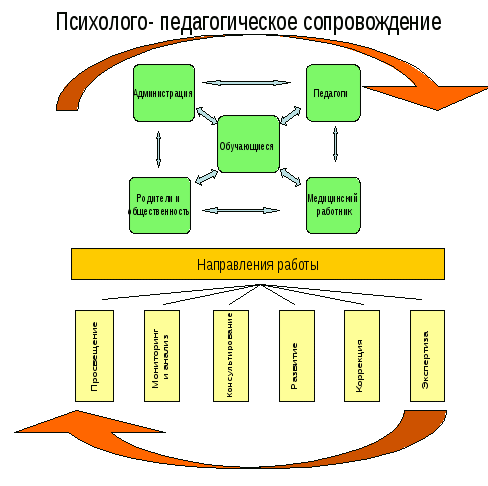 Групповые и индивидуальные коррекционные занятия(осуществляет педагог, педагог-психолог, учитель-логопед).Одним  из условий  успешного обучения слабовидящих   детей является организация групповых и индивидуальных занятий, которые дополняют коррекционно-развивающую работу, и направлены на преодоление специфических трудностей и недостатков, характерных для  слабовидящих учащихся.Цель коррекционно-развивающих занятий – коррекция недостатков познавательной и эмоционально-личностной сферы детей средствами изучаемого программного материала.Задачи, решаемые на коррекционно-развивающих занятиях:- создание условий для развития сохранных функций; -формирование положительной мотивации к обучению;- повышение уровня общего развития, восполнение пробелов предшествующего развития и обучения; -коррекция отклонений в развитии познавательной и эмоционально-личностной сферы; -формирование механизмов волевой регуляции в процессе осуществления заданной деятельности; воспитание умения общаться, развитие коммуникативных навыков.Занятия строятся с учетом основных принципов коррекционно-развивающего обучения:Принцип системности коррекционных (исправление или сглаживание отклонений и нарушений развития, преодоление трудностей развития), профилактических (предупреждение отклонений и трудностей в развитии) и развивающих (стимулирование, обогащение содержания развития, опора на зону ближайшего развития) задач.Принцип единства диагностики и коррекции реализуется в двух аспектах.Началу коррекционной работы должен предшествовать этап комплексного диагностического обследования, позволяющий выявить характер и интенсивность трудностей развития, сделать заключение об их возможных причинах и на основании этого заключения строить коррекционную работу, исходя из ближайшего прогноза развития (совместно с психологом). Реализация коррекционно-развивающей работы требует от педагога постоянного контроля динамики изменений личности, поведения и деятельности, эмоциональных состояний, чувств и переживаний ребенка. Такой контроль позволяет вовремя вносить коррективы в коррекционно-развивающую работу.Планируемые результаты  программы коррекционной работы  ( в п 1.3)Мониторинг динамики развития обучающихся Мониторинг динамики развития обучающихся, их успешности в освоении АООП НОО для обучающихся с ОВЗ, корректировку коррекционных мероприятий осуществляет школьный психолого-медико-педагогический консилиум. Он проводится по итогам учебного годаМониторинговая деятельность предполагает:отслеживание динамики развития обучающихся эффективности индивидуальных  коррекционно-развивающих  программ;перспективное планирование коррекционно-развивающей работы.3. Организационный раздел3.1. Учебный планОбязательные предметные области учебного плана и учебные предметы соответствуют ФГОС НОО. (См  программы). Внеурочная деятельность организуется по направлениям развития личности (духовно-нравственное, социальное, общеинтеллектуальное, общекультурное, спортивно-оздоровительное) в объеме не более 10 часов на 1 обучающегося. Содержание занятий, предусмотренных в рамках внеурочной деятельности, формируется с учетом пожеланий обучающихся и их родителей (законных представителей) и реализуется посредством различных форм организации:экскурсиикружки, секции, конкурсы, соревнования, общественно полезные практики, социальное проектирование и т.д.	При организации внеурочной деятельности обучающихся  МОУ «Вохомская СОШ» используются  возможности учреждений дополнительного образования, культуры, спорта и других организаций. Образовательное учреждение предоставляет обучающимся возможность выбора широкого спектра занятий, направленных на их развитие и социальную адаптацию. В целях более успешной динамики в общем развитии отдельных обучающихся, коррекции недостатков их психического развития, а также восполнения пробелов в знаниях, проводятся коррекционные групповые и индивидуальные занятия.Для учащихся, имеющих нарушения психологического развития, вводятся психо-коррекционные занятия по развитию познавательной сферы  ( количество часов  в неделю  определяется в соответствии с заключением ПМПК).Для  оказания  логопедической  помощи учащимся  вводятся  занятия с  логопедом      ( количество часов  в неделю  определяется в соответствии с заключением ПМПК).Коррекционные курсы учебного плана  слабовидящими  обучающихся составлены с учетом решения двух основных задач:- продолжение целенаправленной работы по коррекции и развитию психических процессов, эмоциональной и когнитивной сфер, обеспечивающих усвоение учащимися образовательной программы (на основе применения методов и приемов, форм обучения, способствующих повышению работоспособности, активизации учебной деятельности);- отслеживание результативности обучения и динамики развития учащихся. 3.2. Система условий реализации адаптированной основной общеобразовательной программы начального общего образования слабовидящих   обучающихся Кадровые условия                                                       Финансовые условияФинансовое обеспечение реализации адаптированной основной образовательной программы основного начального  образования  для  слабовидящих  обучающихся  опирается на исполнение расходных обязательств, обеспечивающих конституционное право граждан на бесплатное и общедоступное общее образование. Объём действующих расходных обязательств отражается в задании учредителя по оказанию государственных (муниципальных) образовательных услуг в соответствии с требованиями федеральных государственных образовательных стандартов общего образования.               В МОУ «Вохомская СОШ» разработаны   локальные акты,  регламентирующие установление заработной платы работников образовательной организации и  разработано положение об  установлении стимулирующих надбавок и доплат.Материльно- технические  условия.Организация пространства.Пространство МОУ «Вохомская СОШ», в котором осуществляется образование  для  слабовидящих   обучающихся   соответствует  общим требованиям, предъявляемым к образовательным организациям.Образовательная деятельность осуществляется в типовом здании, введённом в эксплуатацию в 1982  году. Проектная мощность здания - 700 учебных мест.      Школа располагается в трехэтажном здании капитального исполнения общей площадью 7126 м2, принадлежащем на правах оперативного управления. Занятия проводятся в одну смену. Фактически на одного обучающегося приходится 11,8 кв.м.Помещения и участки соответствуют государственным санитарно-эпидемиологическим требованиям к устройству, правилам и нормативам работы общеобразовательных учреждений СанПиН 2.4.2.2821-10. Территория школы оборудована наружным освещением, пешеходными дорожками и подъездными путями, ограждением. Здания школы оснащены современными системами жизнеобеспечения:- централизованным горячим отоплением;- вентиляцией;- горячей и холодной водой;- системой противопожарной сигнализации и оповещения о пожаре;- системой охранной сигнализации;- «тревожной» кнопкой вызова охраны;- локальной компьютерной сетью;Требования к организации пространства и наличие созданных условий.Организации временного режимаВременной режим образования  для  слабовидящего обучающего  (учебный год, учебная неделя, день) установлен  в соответствии с законодательно закрепленными нормативами (ФЗ «Об образовании в РФ», СанПиН, приказы Министерства образования и др.), а также локальными актами образовательной организации.  Сроки освоения адаптированной основной образовательной программы начального общего образования   слабовидящими  обучающимися составляют 4 года (I – IV классы). 1. Продолжительность учебного года:- начало учебного года – 1 сентября- длительность учебного года:- в 1-ых классах – 33 учебных недели;- во 2-4  классах – 34 учебных недели;2. Окончание учебного года:    Учебные занятия заканчиваются:	в 1- 4  классах – 30 мая.Начало учебных занятий       1- 4 классах – 09.00 час. Занятия проводятся в первую  смену.Режим работы:Обучающиеся  1-4   класса  - пятидневная рабочая неделя.Продолжительность учебной недели не превышает: - в 1 классах- 21 час в неделю,- во 2-4 х классах – 23 часа в неделю.6.  Продолжительность уроков1 класс – 4 дня по 4 урока, 1 день – 5 уроков (21 час недельная нагрузка)
2-4 классы – 3 дня 5 уроков, 2 дня 4 урока (недельная нагрузка 23 часа).Общий объем нагрузки в течение дня не превышает:для обучающихся 1-х классов — 4 уроков и один раз в неделю 5 уроков за счет урока физической культуры.для обучающихся 2-4 классов — 5 уроков и один раз в неделю 6 уроков за счет урока физической культуры. 	Продолжительность  урока  1 класса регламентируется СанПиН: в первом полугодии    используется «ступенчатый» режим обучения - постепенное наращивание учебной нагрузки.   В сентябре – октябре ежедневно проводится по 3 урока (35 минут каждый), после  проведения  которых,  время заполняется целевыми прогулками, экскурсиями, физкультурными занятиями, развивающими    играми. В ноябре-декабре проводится по 4 урока (35 минут каждый), январь-май – по 4 урока (40 минут каждый). Чтобы выполнить задачу снятия статического напряжения школьников, на четвѐртых  уроках используются не классно-урочные, а иные формы организации учебного процесса, которые нацелены на прохождение учебной программы.В середине каждого урока  проводится  физкультурная минутка (проводимые физкультурные минутки направлены на снятие общего мышечного напряжения и коррекцию осанки обучающихся, кроме того включаются обязательные упражнения для снятия зрительного напряжения и активизации зрительной системы).В режиме образовательной организации предусмотрено проведение прогулки (1час) на свежем воздухе во второй половине дня;Во второй половине дня согласно режима образовательной организации проводятся занятия в рамках дополнительного образования, логопедические занятия по коррекции нарушений устной речи, коррекции/профилактике нарушений письма и чтения.7. Продолжительность перемен8. Учебный год делится на четверти.9. Средняя наполняемость классов: до  25 человек10. Деление на 2 группы при изучении иностранного языка 11. Продолжительность каникул в течение учебного года составляет не менее 30 календарных дней, летом не менее 8 недель. Для обучающихся 1 класса устанавливаются дополнительные недельные каникулы в феврале.12.Формы организации учебного процессаОсновной формой организации обучения является классно-урочная .13.   Проведение уроков, индивидуальных, групповых, кружковых занятий, занятий внеурочной деятельности осуществляется в соответствии с расписанием, утвержденным директором школы.Технические средства  обученияУчебный и дидактический материалУчебно-методический комплекс, обеспечивающий реализацию учебной программы Имеющееся   материально­техническое  обеспечение  ориентировано  не только на  слабовидящих обучающихся , но и на всех участников процесса образования.  Это обусловлено большей, чем  для обучающихся в общеобразовательных классах, необходимостью индивидуализации процесса образования обучающихся с ОВЗ. Все участники,  вовлечённые в процесс образования, имеют  неограниченный доступ к организационной технике и  ресурсам  образовательной организации, где можно осуществлять подготовку необходимых индивидуализированных материалов для процесса обучения слабовидящего обучающегося.3.3Механизмы  достижения целевых ориентиров в системе условий.Интегративным результатом выполнения требований к условиям реализации основной образовательной программы образовательной организации должно быть создание и поддержание комфортной развивающей образовательной среды, адекватной задачам достижения личностного, социального, познавательного (интеллектуального), коммуникативного, эстетического, физического, трудового развития обучающихся.анализ имеющихся в образовательной организации условий и ресурсов реализации основной образовательной программы начального общего образования;установление степени их соответствия требованиям ФГОС, а также целям и задачам основной образовательной программы образовательной организации, сформированным с учетом потребностей всех участников образовательной деятельности;выявление проблемных зон и установление необходимых изменений в имеющихся условиях для приведения их в соответствие с требованиями ФГОС НОО ОВЗ для  слабовидящих детей.;разработку с привлечением всех участников образовательной деятельности и возможных партнеров механизмов достижения целевых ориентиров в системе условий;разработку сетевого графика (дорожной карты) создания необходимой системы условий;разработку механизмов мониторинга, оценки и коррекции реализации промежуточных этапов разработанного графика (дорожной карты).Дорожная карта (сетевой график)   реализации введения ФГОС  НОО  для   слабовидящих детей. Механизмы  достижения целевых ориентиров в системе условий.Интегративным результатом выполнения требований к условиям реализации основной образовательной программы образовательной организации должно быть создание и поддержание комфортной развивающей образовательной среды, адекватной задачам достижения личностного, социального, познавательного (интеллектуального), коммуникативного, эстетического, физического, трудового развития обучающихся.анализ имеющихся в образовательной организации условий и ресурсов реализации основной образовательной программы начального общего образования;установление степени их соответствия требованиям ФГОС, а также целям и задачам основной образовательной программы образовательной организации, сформированным с учетом потребностей всех участников образовательной деятельности;выявление проблемных зон и установление необходимых изменений в имеющихся условиях для приведения их в соответствие с требованиями ФГОС НОО ОВЗ для  слабовидящих детей.;разработку с привлечением всех участников образовательной деятельности и возможных партнеров механизмов достижения целевых ориентиров в системе условий;разработку сетевого графика (дорожной карты) создания необходимой системы условий;разработку механизмов мониторинга, оценки и коррекции реализации промежуточных этапов разработанного графика (дорожной карты).Дорожная карта (сетевой график)   реализации введения ФГОС  НОО  для   слабовидящих детей.Требования ФГОСПланируемый результатФормирование основ российской гражданской идентичности, чувства гордости за свою Родину, российский народ и историю России, осознание своей этнической и национальной принадлежности; формирование ценностей  многонационального российского общества; становление гуманистических и демократических ценностных ориентацийУченик осознаёт свою принадлежность к своей стране - России, к своему народу. Отвечает на вопросы: Что связывает тебя с родными, друзьями; с родной природой, с Родиной? Какой язык и какие традиции являются  для тебя родными и почему? Что обозначает для тебя любить и беречь родную землю, родной язык?Знает  и с уважением относится к Государственным символам России.Сопереживает радостям и бедам своего народа и проявлять эти чувства в добрых поступках.Формирование целостного, социально ориентированного взгляда на мир в его органичном единстве и разнообразии природы, народов, культур и религий. Формирование уважительного отношения к иному мнению, истории и культуре других народовУченик воспринимает планету Земля как общий дом  для многих народов, принимает как данность и с уважением относится к разнообразию народных традиций, культур, религий.Выстраивает отношения, общение со сверстниками несмотря на национальную принадлежность, на основе общекультурных принципов, уважать иное мнение историю и культуру других народов и стран, не допускать их оскорбления, высмеивания.Овладение начальными навыками адаптации в динамично изменяющемся и развивающемся миреУченик умеет выстраивать добропорядочные отношения в учебном коллективе, в коллективах групп продлённого дня, дополнительного образования,  во временных творческих группах.Принятие и освоение социальной роли обучающегося, развитие мотивов учебной деятельности и формирование личностного смысла учения Ученик воспринимает важность (ценность) учёбы как интеллектуального труда и познания нового. Ответы на вопрос: для чего он учится, отражают учебную мотивацию. Ученик активно участвует в процессе обучения, выходит на постановку собственных образовательных целей и задач.Развитие самостоятельности и личной ответственности за свои поступки, в том числе в информационной деятельности, на основе представлений о нравственных нормах, социальной справедливости и свободеУченик осмысленно относится к тому, что делает, знает, для чего он это делает, соотносит свои действия и поступки с нравственными нормами. Различает «что я хочу» и «что я могу». Осуществляет добрые дела, полезные другим людям. Умеет отвечать за результат дела, в случае неудачи «не прячется» за других.Формирование эстетических потребностей, ценностей и чувствУченик умеет различать «красивое» и «некрасивое», ощущает потребность в «прекрасном», которое выражается в удержании критерия «красиво» (эстетично),  в отношениях к людям, к результатам труда.Развитие этических чувств, доброжелательности и эмоционально-нравственной отзывчивости, понимания и сопереживания чувствам других людейУченик понимает ценности нравственных норм, закреплённых в языке народа, для жизни и здоровья человека, умеет соотносить эти нормы с поступками как собственных, так и окружающих людей.Ученик проявляет доброжелательность в отношении к другим, эмоциональную отзывчивость и сопереживание к чувствам родных и близких, одноклассников, к событиям в классе, в стране.Развитие навыков сотрудничества со взрослыми и сверстниками в разных социальных ситуациях, умения не создавать конфликтов и находить выходы из спорных ситуацийУченик позитивно участвует в  коллективной и групповой работе  учащихся, умеет входить в коммуникацию со взрослыми людьми, соблюдает в повседневной жизни нормы речевого этикета и правила устного общения (обращение, вежливые слова). В ситуации конфликта ищет пути его равноправного, ненасильственного преодоления,  терпим к другим мнениям, учитывает их в совместной работе.Формирование установки на безопасный, здоровый образ жизни, наличие мотивации к творческому труду, работе на результат, бережному отношению к материальным и духовным ценностямУченик ориентирован на здоровый образ жизни, придерживается здорового режима дня, активно участвует в физкультурно-оздоровительных мероприятиях, имеет увлечение к творческому труду или спортивным занятиям. Проявляет бережное отношение к результатам своего и чужого труда. Требования ФГОСПланируемый результатОвладение способностью принимать и сохранять цели и задачи учебной деятельности, поиска средств ее осуществления.Ученик принимает учебную задачу, соотносит свои действия с этой задачей, ищет способ её решения, осуществляя пробы.Освоение способов решения проблем творческого и поискового характера.Ученик осуществляет отбор источников информации для поиска нового знания. Самостоятельно  отбирает для решения  предметных учебных задач необходимые словари, энциклопедии, справочники, электронные диски; сопоставляет  и отбирает информацию, полученную из  различных источников (словари, энциклопедии, справочники, Интернет, компетентные люди – библиотекарь, учитель старших классов),  выделяет главное (различает главное и второстепенное), фиксирует в виде текста, таблиц, схем.Формирование умения планировать, контролировать и оценивать учебные действия в соответствии с поставленной задачей и условиями ее реализации; определять наиболее эффективные способы достижения результата.Ученик намечает действия при работе в паре, составляет простой план действий при написании творческой работы, создании проектов.В диалоге с учителем вырабатывает критерии оценки и определяет степень успешности выполнения своей работы и работы всех, исходя из имеющихся критериев,  может совершенствовать критерии оценки и пользоваться ими в ходе оценки и самооценки.В ходе представления проекта может дать обоснованную оценку его результатов.Формирование умения понимать причины успеха/неуспеха учебной деятельности и способности конструктивно действовать даже в ситуациях неуспехаСопоставляя свои действия и результат, понимать причины своего неуспеха и находить способы выхода из этой ситуации.Освоение начальных форм познавательной и личностной рефлексииУченик должен уметь отвечать на вопросы: Что мне удалось? Что не удалось? И почему?Как, каким способом действовал? Какой способ сложнее (удобнее, подходит или нет) и почему?Использование знаково-символических средств представления информации для создания моделей изучаемых объектов и процессов, схем решения учебных и практических задач.Умение работать в материальной и информационной среде начального общего образования (в том числе с учебными моделями) в соответствии с содержанием конкретного учебного предметаУченик может перевести в устный текст данные из таблицы, схемы, диаграммы, может дополнить или достроить их, использовать эти средства для записи текстовой информации. Активно использует модели при анализе слов, предложений, при решении математических задачАктивное использование речевых средств и средств информационных и коммуникационных технологий (далее – ИКТ) для решения коммуникативных и познавательных задачУченик соблюдает в повседневной жизни нормы речевого этикета и правила устного общения (обращение, вежливые слова). Может решать разные коммуникативные задачи, адекватно используя имеющиеся у него языковые средства (просьба, отказ, поздравление, доказательств)Умеет презентовать результаты своей деятельности, в том числе средствами ИКТ.Использование различных способов поиска (в справочных источниках и открытом учебном информационном пространстве сети Интернет), сбора, обработки, анализа, организации, передачи и интерпретации информации в соответствии с коммуникативными и познавательными задачами и технологиями учебного предмета; в том числе умение вводить текст с помощью клавиатуры, фиксировать (записывать) в цифровой форме измеряемые величины и анализировать изображения, звуки,  готовить свое выступление и выступать с аудио-, видео- и графическим сопровождением; соблюдать нормы информационной избирательности, этики и этикетаУченик умеет использовать компьютерную технику для решения поисковых задач, в том числе умеет вводить текст с помощью клавиатуры, фиксировать (записывать) в цифровой форме измеряемые величины и анализировать изображения, звуки,  готовить своё выступление и выступать с аудио-, видео- и графическим сопровождением; при этом от соблюдает нормы информационной избирательности, этики и этикета.Овладение навыками смыслового чтения текстов различных стилей и жанров в соответствии с целями и задачами; осознанно строить речевое высказывание в соответствии с задачами коммуникации и составлять тексты в устной и письменной формахУченик предъявляет смысловое чтение произведений разных стилей и жанров. Ученик адекватно использует речь и речевые средства для эффективного решения разнообразных коммуникативных задач в практической деятельности и повседневной жизни, он может составлять тексты в устной и письменной форме на определённую тему с использованием разных типов речи: описание, повествование, рассуждение.Овладение логическими действиями сравнения, анализа, синтеза, обобщения, классификации по родовидовым признакам, установления аналогий и причинно-следственных связей, построения рассуждений, отнесения к известным понятиямНа изученном предметном материале предъявляет овладение логическими действиями сравнения, анализа, синтеза, обобщения, классификации по родовидовым признакам, установления аналогий и причинно-следственных связей, построения рассуждений, отнесения к известным понятиямГотовность слушать собеседника и вести диалог; готовность признавать возможность существования различных точек зрения и права каждого иметь свою; излагать свое мнение и аргументировать свою точку зрения и оценку событийУченик умеет  вести диалог, учитывая разные мнения;   умеет договариваться и приходить к общему решению; умеет задавать вопросы, уточняя непонятое в высказывании; умеет доказательно формулировать собственное мнение.Определение общей цели и путей ее достижения; умение договариваться о распределении функций и ролей в совместной деятельности; осуществлять взаимный контроль в совместной деятельности, адекватно оценивать собственное поведение и поведение окружающихУченик активно участвует в коллективном диалоге по постановке общей цели и путей её достижения, умеет договариваться о распределении функций и ролей при работе в паре, в творческой группе; умеет осуществлять взаимный контроль и оказывать в сотрудничестве необходимую взаимопомощь, адекватно оценивать собственное поведение и поведение окружающих.Готовность конструктивно разрешать конфликты посредством учета интересов сторон и сотрудничестваУченик проявляет готовность к решению конфликта посредством учета интересов сторон и сотрудничества, стремиться к координации различных позиций при работе в паре.Овладение начальными сведениями о сущности и особенностях объектов, процессов и явлений действительности (природных, социальных, культурных, технических и др.) в соответствии с содержанием конкретного учебного предметаУченик предъявляет освоенность начальных сведений о сущности и особенностях объектов, процессов и явлений действительности в соответствии с содержанием конкретных учебных предметов.Овладение базовыми предметными и межпредметными понятиями, отражающими существенные связи и отношения между объектами и процессамиУченик предъявляет освоенность базовых предметных и межпредметных понятий, отражающих существенные связи и отношения между объектами и процессами.№/пВид  контрольно-оценочной деятельности (КОД)Время 
проведенияСодержаниеФормы и виды оценки1Стартовая работаНачало 
сентябряОпределяет актуальный уровень знаний, необходимый для продолжения обучения, 
а также намечает «зону ближайшего развития» и предметных знаний, организует коррекционную работу в зоне актуальных знаний.Фиксируется учителем в электронном журнале и автоматически  
в электронном  дневнике учащегося отдельно задания актуального уровня и уровня ближайшего  развития. Результаты работы не влияют на дальнейшую итоговую оценку младшего школьника.  2.Диагностическая работаПроводится на входе и выходе темы при освоении способов действия/средств в учебном предмете. Количество работ зависит от количества  учебных задач.Направлена  на проверку пооперационного состава действия, которым необходимо овладеть учащимся в рамках решения учебной задачи.Результаты фиксируются  отдельно по каждой отдельной  операции и также не влияют на дальнейшую итоговую оценку младшего школьника.3.Самостоятельная  работаНе более  одногораза в месяцНаправлена, с одной стороны, на возможную коррекцию результатов предыдущей темы обучения, с другой стороны, на параллельную отработку и углубление текущей изучаемой учебной темы. Задания  составляются на двух  уровнях: 
1 (базовый) и 
2 (расширенный) по основным предметным содержательным линиямУчащийся сам оценивает все задания, которые он выполнил, проводит  рефлексивную оценку своей работы: описывает объем выполненной  работы; указывает достижения  и трудности 
в данной  работе; оценивает  уровень выполненной  работы. Учитель  проверяет и оценивает выполненные школьником задания отдельно по уровням, определяет процент выполненных  заданий и качество их выполнения. Далее ученик соотносит свою оценку с оценкой учителя и определяется дальнейший шаг в самостоятельной работе учащихся.4.Проверочная работа по итогам выполнения самостоятельной  работыПроводится после выполнения самостоятельной работы Предъявляет  результаты (достижения) учителю и служит механизмом управления и коррекции следующего этапа самостоятельной работы школьников. Учащийся сам определяет объем  проверочной  работы для своего выполнения. Работа  задается  на двух уровнях: 
1 (базовый) и 
2 (расширенный).Учитель  проверяет и оценивает только те задания, которые решил ученик и предъявил на оценку. Оценивание происходит отдельно по каждому уровню.5.Проверочная  работаПроводится  после решения учебной задачиПроверяется уровень освоения  учащимися предметных культурных способов/ средств действия. Уровни:1 формальный; 2 –рефлексивный (предметный)Представляет  собой двухуровневую  задачу, состоящую из двух  заданий, соответствующих двум уровням (базовому и повышенному).Задания  формального  уровня   обязательны для выполнения. Учитель оценивает все выполненные   задания и строит  персональный  «профиль»  ученика по освоению  предметного  способа/средства действия.6.Решение  проектнойзадачиПроводится 2-3 раза в годНаправлена на выявление уровня освоения  ключевых  компетентностей.Экспертная  оценка по специально созданным экспертным картам. 7.Итоговая проверочная работаКонец апреля-майВключает  основные  темы учебного  года. Задания рассчитаны на проверку не только знаний, но и развивающего эффекта обучения. Оценивание отдельно  по уровням. Сравнение результатов  стартовой и итоговой работы.8.Предъявление (демонстрация) достижений ученика за год.Май  Каждый учащийся в конце года должен продемонстрировать все, на что он способен.Философия этой формы оценки в смещение акцента с того, что учащийся не знает и не умеет, к тому, что он знает и умеет по данной теме и данному предмету; перенос педагогического ударения с оценки на самооценкудиагностическая работаобеспечивает своевременное выявление детей, проведение их комплексного обследования и подготовку рекомендаций по оказанию им психолого-медико-педагогической помощи в условиях организации, осуществляющей образовательную деятельность;коррекционно-развивающая работаобеспечивает своевременную специализированную помощь в освоении содержания образования; способствует формированию универсальных учебных действий у обучающихся (личностных, регулятивных, познавательных, коммуникативных);консультативная работаобеспечивает непрерывность специального сопровождения детей и их семей по вопросам реализации дифференцированных психолого-педагогических условий обучения, воспитания, коррекции, развития и социализации обучающихся;информационно-просветительская работанаправлена на разъяснительную деятельность по вопросам, связанным с особенностями образовательной деятельности  со всеми участниками образовательного процесса   обучающимися (как имеющими, так и не имеющими недостатки в развитии), их родителями (законными представителями), педагогическими работниками.Организационно-методическаявключает подготовку и участие психолога в консилиумах, методических объединениях, педагогических советах, оформлении документации.1.Этап сбора и анализа информации (информационно-аналитическая деятельность).Результатом данного этапа является оценка контингента обучающихся для учёта особенностей развития детей, определения специфики и их особых образовательных особенностей; оценка образовательной среды с целью соответствия требованиям программно-методического обеспечения, материально-технической и кадровой базы школы.Школьный психолог, медицинский работник, классный руководитель, родители2. Этап планирования, организации, координации (организационно-исполнительская деятельность)Результатом работы является особым образом организованная образовательная деятельность, имеющая коррекционно-развивающую направленность и процесс специального сопровождения детей с ограниченными возможностями здоровья при специально созданных (вариативных) условиях обучения, воспитания, развития, социализации  рассматриваемой категории детей.Школьный психолог, классный руководитель, логопед3. Этап диагностики коррекционно-развивающей образовательной среды (контрольно-диагностическая деятельность).Результатом является констатация соответствия созданных условий и выбранных коррекционно-развивающих и адаптированных образовательных программ особым образовательным особенностям  ребёнка.классный руководитель, зам. директора по УВР и НМР4.Этап регуляции и корректировкиРезультатом является внесение необходимых изменений в образовательную деятельность и процесс сопровождения детей с ограниченными возможностями здоровья, корректировка условий и форм обучения, методов и приёмов работы.классный руководитель, зам. директора по УВР и НМРКонцептуальный модульраскрывает сущность медико–психолого–педагогического сопровождения, его цели, задачи, содержание и формы соорганизации субъектов сопровождения.Диагностико-консультативный модуль включает в себя программы изучения ребенка различными специалистами (педагогами, психологами, медицинскими работниками, педагогами–дефектологами) и консультативную деятельность.Коррекционно-развивающиий модульна основе диагностических данных обеспечивает создание педагогических условий для ребенка в соответствии с его возрастными и индивидуально–типологическими особенностями.Лечебно-профилактический модульпредполагает проведение лечебно-профилактических мероприятий; соблюдение санитарно–гигиенических норм, режима дня, питания ребенка, осуществление индивидуальных лечебно-профилактических действий.Социально-педагогический модульнацелен на повышение уровня профессионального образования педагогов; организацию социально-педагогической помощи детям и их родителям.Предметные областиПредметы1234Предметные областиПредметыклассыклассыклассыклассыРусский  язык и литературное чтение.Русский язык4444Русский  язык и литературное чтение.Литературное чтение4443Иностранный языкИностранный язык–222Математика и информатикаМатематика 4444Обществознание и естествознание(окружающий мир)Окружающий мир2222Основы религиозной культуры и светской этики Основы религиозной культуры и светской этики–––1ИскусствоМузыка1111ИскусствоИзобразительное искусство1111Технология Технология 1112Физическая культураФизическая культура3333Итого20202020Часть учебного плана, формируемая участниками образовательных отношений при 5-дневной неделе:Часть учебного плана, формируемая участниками образовательных отношений при 5-дневной неделе:1111Максимально допустимая аудиторная недельная нагрузка при 5-дневной рабочей неделеМаксимально допустимая аудиторная недельная нагрузка при 5-дневной рабочей неделе21232323НаправленияФормы организации внеурочнойдеятельности1класс2класс3класс4классСПОРТИВНО-ОЗДОРОВИТЕЛЬНОЕКружкиСоревнования СекцииТуристические походы1111ДУХОВНО-НРАВСТВЕННОЕЭкскурсииКружкиОбщешкольные мероприятия1111СОЦИАЛЬНОЕспектакли, выставкиАкцииПроектыОбщешкольные мероприятия1111ОБЩЕИНТЕЛЛЕКТУАЛЬНОЕОлимпиады;исследования;кружки 1111ОБЩЕКУЛЬТУРНОЕКлубыКружкиСтудии Концерты,СпектаклиВыставкиОбщешкольные мероприятия1111КОРРЕКЦИОННАЯ РАБОТАЗанятия с психологомЗанятия с логопедом1111Всего6666ДолжностьДолжностные обязанностиКоличество работников в ОУУровень квалификации работников ОУУровень квалификации работников ОУПрохождение  КПК по работе с детьми с ОВЗДолжностьДолжностные обязанностиКоличество работников в ОУТребования к уровню квалификацииФактическийПрохождение  КПК по работе с детьми с ОВЗДиректор школыОбеспечивает системную образовательную и административно-хозяйственную работу образовательного учреждения.1Стаж работы напедагогическихдолжностях не менее 5 лет, высшее профессиональноеобразование.Стаж работы на педагогических должностях более 5 лет, высшее профессиональное образование.-Заместители директораКоординирует работу преподавателей, воспитателей, разрабатывает учебно-методическую документацию.4Стаж работы напедагогическихдолжностях не менее 5 лет, высшее профессиональноеобразование.Стаж работы на педагогических должностях более 5 лет, высшее профессиональное образование.1 (36)Учитель Осуществляет обучение и воспитание обучающихся, способствует формированию общей культуры личности, социализации, осознанного выбора и освоения образовательных программ.Нач классы-  12Физическая культура-5Музыка-1Воспитатель ГПД-7Уч ин языка-5Безпредъявления требований к стажу работы либо высшее профессиональноеобразование или среднее профессиональноеобразование.Высшеепрофессиональное образование13 учителей,среднеепрофессиональное образование-172 (108)1 (72)Учитель по адаптивной физкультуреОсуществляет коррекционную работу в  области   адаптивной  физкультуры. 1-высшее профессиональное образование в области физкультуры и спорта без предъявления требований к стажу работы;–высшее профессиональное образование и дополнительное профессиональное образование в области физкультуры и спорта без предъявления требований к стажу работы;–среднее профессиональное образование и стаж работы в области физкультуры и спорта не менее 2 лет.Высшее профессиональное, стаж 281 (26)- адаптивная физкультураУчитель – логопед Осуществляет работу, направленную на максимальную коррекцию недостатков в развитии у обучающихся.1Высшее профессиональное образование в области дефектологии без предъявления требований к стажу работыВысшеепрофессиональное образование в области дефектологии, стаж работы  более 5лет.11 (108, 108)Педагог – психолог Осуществляетпрофессиональнуюдеятельность, направленную насохранение психического,соматического и социальногоблагополучияобучающихся.1Высшее профессиональное образование или среднее профессиональное образование по направлению подготовки«Педагогика и психология».Высшее профессиональное образование, стаж работы более 3 лет1 (108)Библиотекарь Обеспечивает доступ обучающихся к информационным ресурсам, участвует в их духовно-нравственном воспитании, профориентации и социализации, содействует формированию информационной компетентности 1Высшее или среднее профессиональноеобразованиепоспециальности«Библиотечно-информационнаядеятельность»Высшее образование. Стаж более 20 летСоциальный  педагог Осуществляет   вопросы социального  направления в работе с учащимся.1Высшее образование Высшее образование. Стаж 27 лет.Медицинский  работник.Осуществляет медицинский контроль 1Среднее профессиональное(медицинское). Стаж-25 №Требования к организации  пространства по ФГОС  для слабовидящих детейНаличие созданных условий  в МОУ «Вохомская СОШ» 1Требования к водоснабжению, канализации, освещению, воздушно-тепловому  режимуОборудована  централизованной  системой  хозяйственно-питьевого водоснабжения и канализацией. Соответствует требованиям СанПин2Санитарно – бытовые условия (наличие оборудованных  гардеробов,  санузлов, мест личной гигиены)Санузлы  для учащихся начальной  школы   находятся   на 1 этаже.  Гардеробные  оборудованы вешалками в соответствии с росто-возрастными особенностями.3Социально-бытовые условия (наличие оборудованного рабочего места, учительской)- Учебные кабинеты находятся на первом этаже, оборудованы в соответствии с ФГОС - Мебель (парты и стулья) отрегулирована в соответствии с ростом ученика.4Соблюдение пожарной и  электробезопасностиШкольные помещения оснащены  оборудованием в соответствии с нормами СанПиН, правилами безопасности и пожарной безопасности, требованиями к материально-техническому обеспечению.5Соблюдение требований охраны трудаНа лестничных пролетах  в здании начальной школы имеются  перила,  входы  в рекреации и   учебные кабинеты  оборудованы широкими  дверными проемами.Наличие ростовой мебели.6Своевременные  сроки  и необходимые объемы текущего и капитального ремонта и др.Соблюдаются. 7Наличие  библиотекиПлощадь – 80  кв мразмещение рабочих зон: абонемент,читальный зал (10 мест) , книгохранилище, медиатека8Наличие помещений  для осуществления образовательного и коррекционно-развивающего процессов-кабинет  логопеда -кабинет  педагога-психолога 9Наличие актового  и спортивного залов-актовый зал-два спортивных зала-спортивная площадка-лыжная база10Наличие  медицинского  кабинетаОснащение соответствует требованиям СанПин11Наличие помещений  для питания обучающихся, а также для хранения и приготовления пищи, обеспечивающие возможность организации качественного горячего питания.Столовая:-Обеденный зал   на 120 посадочных мест,-Пищеблок 12Возможность  для беспрепятственного доступа учащихся к объектам инфраструктуры ОУ, к информацииДля обеспечения  беспрепятственного доступа в здание установлены стационарные пандусы.13Наличие  площадки  на территории ОУ для занятий и прогулок  на свежем воздухе-площадка для прогулок-парк- спортивная площадка14 Организация пространства   слабовидящего ребенкаОрганизация пространства   слабовидящего ребенка14 Безопасное предметное наполнение школьных помещений (свободные проходы к партам, входным дверям, отсутствие выступающих  углов и т. п.);Соблюдается 14 Оборудование специальными приспособлениями школьных помещений в соответствии с особыми образовательными потребностями слабовидящих обучающихся (зрительные ориентиры, контрастно выделенные первые и последние ступеньки лестничных пролетов и т.п.); В перспективе 14 Обеспечение свободного доступа естественного света в учебные и другие помещения, использование жалюзи, позволяющих регулировать световой поток;Соблюдается 14 Обеспечение в классах, где выполняются трудовые операции с использованием мелких орудий труда, работы с мелкими деталями, равномерного, рассеивающегося по всей поверхности рабочей зоны освещения. В перспективе 14 Таблички и надписи с обозначением номеров аудиторий, названий учебных кабинетов, кабинетов должностных лиц, которые укрепляются на стене со стороны дверной ручки на высоте 1,6-1,7м Соблюдается 14 Поэтажные планы, которые должны висеть у входа на каждый этаж.Соблюдается.14 Освещенность помещений Соответствуют  нормам освещения, предусмотренным для слабовидящих обучающихся;15 Доступность образовательной среды Доступность образовательной средыИспользование учебников, дидактического материала и средств наглядности, отвечающих особым образовательным потребностям  различных групп слабовидящих обучающихсяВ перспективе Использование оптических, тифлотехнических, технических средств, в том числе и средств комфортного доступа к образованию;В перспективеНаличие в классе (специальном кабинете) места для хранения индивидуальных тифлотехнических и оптических средств, учебников, дидактических материаловВ перспективе ( по мере необходимости)Обеспечение доступности справочной и наглядной информации, размещенной в образовательной организации, для непосредственного и беспрепятственного восприятия слабовидящими обучающимися. В перспективе16 Организация   рабочего места  ученика Организация   рабочего места  ученика16Рабочее место должно быть снабжено дополнительным индивидуальным  источником света (в соответствии с рекомендациями врача-офтальмолога). В перспективе 16Школьная парта стационарно зафиксирована, снабжена ограничительными бортиками,  обеспечивающими предметную стабильность рабочей зоны -тифлопедагога). В перспективе(по рекомендации учителя дефектолога16Номер парты должен соответствовать  росту ученика.Соответствует 16Определение местоположения парты в классе для слабовидящего осуществляется в соответствии с рекомендациями врача-офтальмологаСоответствует.17Требования к техническим средствам комфортного доступа   слабовидящего обучающегося к образованию.Требования к техническим средствам комфортного доступа   слабовидящего обучающегося к образованию.17Персональный компьютер, оснащенный необходимым для слабовидящего обучающегося программным обеспечением, адаптированные (с учетом особых образовательных потребностей слабовидящих обучающихся) В перспективе Официальный  сайт  образовательной организации, Соответствует Оснащение кабинета интерактивной доской . СоответствуетТребования к техническим  средствам  обученияТребования к техническим  средствам  обучения Оптические и тифлотехнические для систематического использования слабовидящими детьми.В перспективеНаличие   тифлотехнических  устройств, позволяющих увеличивать, изменять контрастность и цвет (программы увеличения изображения на экране компьютера, автономные видео увеличители) визуальной информации.В перспективеРабочее место слабовидящего обучающегося должно содержать технические и учебно-методические средства доступа к информации: В перспективе 1-ый класс2-4-ые классы1 перемена- 10 минут2 перемена (динам. пауза) - 45 минут3 перемена- 20 минут1 перемена - 10 минут2 перемена - 20 минут3 перемена – 20 минут4 перемена – 15 минут5 перемена – 10 минут6 перемена – 10 минут№ п/пНеобходимые средстваНеобходимое количество средств/ имеющееся в наличииСроки создания условий в соответствии с требованиями ФГОСIТехнические средстваIмультимедийный проектор12/12Iинтерактивная доска (приставка)12/7Iпринтер 12/102017-18Iноутбук 50/242017-18IДокумент-камера12/22017-18IБаза для подзарядки и хранения ноутбуков5/12017-18IСистема контроля качества знаний PROClass12/22018-19IМодульная система экспериментов PROLoq12/22018-19IWi-Fi точка доступа2/22018-19IМикроскоп цифровой12/22019-20IIПрограммные инструментыоперационные системы и служебные инструментыОС: Microsoft Windows XP with SP2ОфисноеПО: Microsoft Office 2007 RussianПО Модульной системы  экспериментовPROLoq с интегрированными наборами лабораторных работ по различным темам12/22017-18ПО Системы контроля качества знаний PROClass с интегрированными наборами тестов (презентаций) по различным предметам.12/222018-19текстовый редактор для работы с русскими и иноязычными текстамиWord; блокнотграфический редактор для обработки растровых изображенийPaintредактор подготовки презентацийPowerPointГИСИнтернет-картыредактор интернет-сайтов; Редакторы MS OfficeIIIОбеспечение технической, методической и организационной поддержкиразработка плановдадорожных картдазаключение договоровдаподготовка распорядительных документов учредителядаподготовка локальных актов образовательного учреждениядаМетодические материалы с рекомендациями Системы контроля качества знаний PROClass12/22017-2018гг.Методические материалы с рекомендациями по проведению 10тлабораторных работ с использованием  Модульной Системы экспериментов PROlog12/22017-2018гг.Пособие для учителя «Интерактивное оборудование и интернет-ресурсы в школе»12/72017-2018гг.1VКомпоненты на CD и DVD+В процессе обучения слабовидящих необходимо использовать:1). специальные учебники,  созданные на основе учебников для обучающихся, не имеющих ограничений по возможностям здоровья, но отвечающие особым образовательным потребностям слабовидящих (отпечатанные увеличенным шрифтом) и имеющие учебно-методический аппарат, адаптированный под зрительные возможности слабовидящих;2)  учебные принадлежности: ручки с черной (для записи учебного материала) и зеленой (для выполнения графических работ) пастой; тетради в клетку и линейку, которые по рекомендации врача-офтальмолога должны быть специально разлинованы; 3) индивидуальные дидактические материалы и наглядные пособия, выполненные с учетом типологических и индивидуальных зрительных возможностей слабовидящих обучающихся.Компоненты на бумажных носителя  (УМК, используемые в образовательном процессе)Компоненты на бумажных носителя  (УМК, используемые в образовательном процессе)Учебник\авториздательство1 класс 1 класс 1 класс 1Азбука. 1 класс /Агаркова Н.Г., Агарков Ю.АМ.: Академкнига/ Учебник2Русский язык. 1  класс /  Чуракова Н.А.  М.: Академкнига/Учебник3Литературное чтение (в 2-х частях, в 1 кл – 1 ч.) / Чуракова Н.А. 1класс. М.:    Академкнига/Учебник.4Литературное чтение. 1  класс. Хрестоматия/ Чуракова Н.АМ.: Академкнига/Учебник.5Математика 1  класс. Учебник. В 2 ч/Чекин А.Л.М.: Академкнига/Учебник.6Окружающий мир. 1 класс./Федотова О.Н., Трафимова Г.В., Трафимов С.А., М: Академкнига/ Учебник.7Изобразительное искусство,1  класс /В.С. Кузин, Э.И. Кубышкина.М.: «Дрофа8Технология.  1 класс, /Рагозина Т.М, Гринева А.А., Мылова И.Б. М.: Академкнига/Учебник.2 класс2 класс2 класс1Русский язык. 2  класс /  Чуракова Н.А.  М.: Академкнига/Учебник2Литературное чтение (в 2-х частях, в 1 кл – 1 ч.) / Чуракова Н.А. 2 класс. М.:    Академкнига/Учебник.3Литературное чтение. 2 класс. Хрестоматия/ Чуракова Н.АМ.: Академкнига/Учебник.4Математика 2  класс. Учебник. В 2 ч/Чекин А.Л.М.: Академкнига/Учебник.5Окружающий мир. 2 класс./ Федотова О.Н., Трафимова Г.В., Трафимов С.А., М: Академкнига/ Учебник.6Изобразительное искусство,1  класс /В.С. Кузин, Э.И. Кубышкина.М.: «Дрофа7Технология.2  класс, /Рагозина Т.М, Гринева А.А., Мылова И.Б. М.: Академкнига/Учебник.8Английский язык 2 класс / Кузовлев В.П., Перегудов Э.Ш.Москва, «Просвещение»9Немецкий  язык. 2 класс, /Бим И. Л. ,Рыжова  Л. И.,Фомичева Л. М.М,,Просвещение3 класс3 класс3 класс1Русский язык. 3  класс /  Чуракова Н.А.  М.: Академкнига/Учебник2Литературное чтение (в 2-х частях, в 1 кл – 1 ч.) / Чуракова Н.А. 3класс. М.:    Академкнига/Учебник.3Литературное чтение. 3 класс. Хрестоматия/ Чуракова Н.АМ.: Академкнига/Учебник.4Математика 3 класс. Учебник. В 2 ч/Чекин А.Л.М.: Академкнига/Учебник.5Окружающий мир. 3класс./ Федотова О.Н., Трафимова Г.В., Трафимов С.А., М: Академкнига/ Учебник.6Изобразительное искусство,3  класс /В.С. Кузин, Э.И. Кубышкина.М.: «Дрофа7Технология.3  класс, /Рагозина Т.М, Гринева А.А., Мылова И.Б. М.: Академкнига/Учебник.8Английский язык 3 класс / Кузовлев В.П., Перегудов Э.Ш.Москва, «Просвещение»9Немецкий  язык.3 класс, /Бим И. Л. ,Рыжова  Л. И.,Фомичева Л. М,,Просвещение4 класс4 класс4 класс1Русский язык. 4  класс /  Чуракова Н.А.  М.: Академкнига/Учебник2Литературное чтение (в 2-х частях, в 1 кл – 1 ч.) / Чуракова Н.А. 4 класс. М.:    Академкнига/Учебник.3Литературное чтение. 4  класс. Хрестоматия/ Чуракова Н.АМ.: Академкнига/Учебник.4Математика 4   класс. Учебник. В 2 ч/Чекин А.Л.М.: Академкнига/Учебник.5Окружающий мир. 4класс./ Федотова О.Н., Трафимова Г.В., Трафимов С.А., М: Академкнига/ Учебник.6Изобразительное искусство,4  класс /В.С. Кузин, Э.И. Кубышкина.М.: «Дрофа7Технология.  4  класс, /Рагозина Т.М, Гринева А.А., Мылова И.Б. М.: Академкнига/Учебник.8Английский язык 4 класс / Кузовлев В.П., Перегудов Э.Ш.Москва, «Просвещение»9Немецкий  язык. 4 класс, /Бим И. Л. ,Рыжова  Л. И., Фомичева Л. М,,Просвещение10Основы религиозных культур и светской этики. Основы православной культуры. (Учебное пособие с электронным приложением)/  Кураев А. В. М., ПросвещениеусловиямероприятиесрокКадровые  условияПереподготовка учителей по специальности  «Логопедия», «Дефектология»  и «Школьный психолог»Прохождение  курсов ПКП по работе с  детьми с ОВЗ (в частности   ЗПР) и инклюзивному образованию.Участие педагогов в вебинарах, семинарах по вопросам реализации ФГОС ОВЗ.Реализация методической работы в школеКонсультации  педагогов и участников сопровождения.2017-2018По графикуПостоянноПостоянно По мере необходимости.Материально- технические Оборудование  кабинета для   коррекционно- развивающих занятий интерактивным оборудованием.Оборудование рабочего места  учащегося ПК и необходимым программным обеспечением для слабовидящих детей.Оснащение учебных  кабинетов  и кабинетов интерактивными досками.Приобретение  специальных приложений и дидактических  материалов (преимущественное использование натуральной и иллюстративной наглядности), рабочие тетради и пр. на бумажных и (или) электронных носителях, обеспечивающих реализацию программы коррекционной работы.Приобретение учебников, созданных на основе учебников для нормально видящих обучающихся, но адаптированные под зрительные возможности слабовидящих.Приобретение  дидактических материалов  и наглядных пособий, выполненных  с учетом типологических и индивидуальных зрительных возможностей слабовидящих обучающихся.               2017-2019Программно- методическое обеспечение.Программа индивидуальной  работы по сопровождению слабовидящего   учащегося  Программа внеурочной работы с учетом специфических требований  слабовидящих учащихся.            2017-2018условиямероприятиесрокКадровые  условияПереподготовка учителей по специальности  «Логопедия», «Дефектология»  и «Школьный психолог»Прохождение  курсов ПКП по работе с  детьми с ОВЗ (в частности   ЗПР) и инклюзивному образованию.Участие педагогов в вебинарах, семинарах по вопросам реализации ФГОС ОВЗ.Реализация методической работы в школеКонсультации  педагогов и участников сопровождения.2017-2018По графикуПостоянноПостоянно По мере необходимости.Материально- технические Оборудование  кабинета для   коррекционно- развивающих занятий интерактивным оборудованием.Оборудование рабочего места  учащегося ПК и необходимым программным обеспечением для слабовидящих детей.Оснащение учебных  кабинетов  и кабинетов интерактивными досками.Приобретение  специальных приложений и дидактических  материалов (преимущественное использование натуральной и иллюстративной наглядности), рабочие тетради и пр. на бумажных и (или) электронных носителях, обеспечивающих реализацию программы коррекционной работы.Приобретение учебников, созданных на основе учебников для нормально видящих обучающихся, но адаптированные под зрительные возможности слабовидящих.Приобретение  дидактических материалов  и наглядных пособий, выполненных  с учетом типологических и индивидуальных зрительных возможностей слабовидящих обучающихся.               2017-2019Программно- методическое обеспечение.Программа индивидуальной  работы по сопровождению слабовидящего   учащегося  Программа внеурочной работы с учетом специфических требований  слабовидящих учащихся.            2017-2018